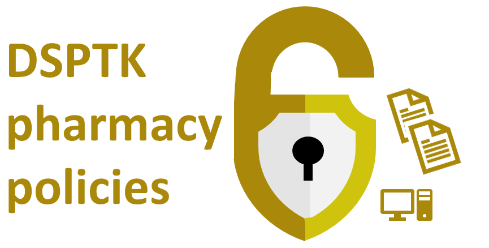 The level of risk is normally established by considering the impact of a potential data loss occurring and the likelihood of a loss taking place. It is for a contractor to assess the risk based on local circumstances and take a decision on which physical security measures are appropriate.< Insert name of pharmacy>Physical security risk assessment< Insert name of pharmacy>Physical security risk assessment< Insert name of pharmacy>Physical security risk assessment< Insert name of pharmacy>Physical security risk assessment<Insert pharmacy logo>Doc prepared by:Doc  approved by:Date next review due:Date prepared:Date approved:Date review takes place:About the use of this document and related resources: This data security document assists the pharmacy’s aligment with the Data Security and Protection Toolkit (DSPTK). Related pharmacy policies are at PSNC’s data security templates webpage.1. Is access to the outside of the building controlled i.e covered by CCTV?1. Is access to the outside of the building controlled i.e covered by CCTV?1. Is access to the outside of the building controlled i.e covered by CCTV?Yes / NoRisk Level:High/Low/MediumAction Plan:2. Does the outside of the building have security lighting, floodlighting or street lighting?2. Does the outside of the building have security lighting, floodlighting or street lighting?2. Does the outside of the building have security lighting, floodlighting or street lighting?Yes / NoRisk Level:High/Low/MediumAction Plan:3. Are there warnings on windows, visible alarms etc that warn potential intruders that there are physical security measures in place?3. Are there warnings on windows, visible alarms etc that warn potential intruders that there are physical security measures in place?3. Are there warnings on windows, visible alarms etc that warn potential intruders that there are physical security measures in place?Yes / NoRisk Level:High/Low/MediumAction Plan:4. Are accessible windows suitably protected with locks?4. Are accessible windows suitably protected with locks?4. Are accessible windows suitably protected with locks?Yes / NoRisk Level:High/Low/MediumAction Plan:5. Do the downstairs windows have security bars?5. Do the downstairs windows have security bars?5. Do the downstairs windows have security bars?Yes / NoRisk Level:High/Low/MediumAction Plan:6. Are the windows closed and checked every evening?6. Are the windows closed and checked every evening?6. Are the windows closed and checked every evening?Yes / NoRisk Level:High/Low/MediumAction Plan:7. Are blinds closed and checked every evening?7. Are blinds closed and checked every evening?7. Are blinds closed and checked every evening?Yes / NoRisk Level:High/Low/MediumAction Plan:8. Are skylights suitably protected by bars and locks?8. Are skylights suitably protected by bars and locks?8. Are skylights suitably protected by bars and locks?Yes / NoRisk Level:High/Low/MediumAction Plan:9. Are external doors suitably protected e.g. by 5 lever locks?9. Are external doors suitably protected e.g. by 5 lever locks?9. Are external doors suitably protected e.g. by 5 lever locks?Yes / NoRisk Level:High/Low/MediumAction Plan:10. Is there a burglar alarm with intruder monitors covering all areas especially those containing IT equipment or records?10. Is there a burglar alarm with intruder monitors covering all areas especially those containing IT equipment or records?10. Is there a burglar alarm with intruder monitors covering all areas especially those containing IT equipment or records?Yes / NoRisk Level:High/Low/MediumAction Plan:11. Is the alarm system connected to a police station or call response centre?11. Is the alarm system connected to a police station or call response centre?11. Is the alarm system connected to a police station or call response centre?Yes / NoRisk Level:High/Low/MediumAction Plan:12. Are you able to ensure all keys stored on site are not obvious and any instructions regarding key instructions or keypad codes are stored securely?12. Are you able to ensure all keys stored on site are not obvious and any instructions regarding key instructions or keypad codes are stored securely?12. Are you able to ensure all keys stored on site are not obvious and any instructions regarding key instructions or keypad codes are stored securely?Yes / NoRisk Level:High/Low/MediumAction Plan:13. Are keypad codes changed regularly?13. Are keypad codes changed regularly?13. Are keypad codes changed regularly?Yes / NoRisk Level:High/Low/MediumAction Plan:14. Are alarm codes changed regularly? 14. Are alarm codes changed regularly? 14. Are alarm codes changed regularly? Yes / NoRisk Level:High/Low/MediumAction Plan:15. Are staff aware of the procedure for challenging unidentified visitors in controlled areas?15. Are staff aware of the procedure for challenging unidentified visitors in controlled areas?15. Are staff aware of the procedure for challenging unidentified visitors in controlled areas?Yes / NoRisk Level:High/Low/MediumAction Plan:16. Do staff ensure that the Dispensary or the access route to the Dispensary is never left unoccupied whilst the pharmacy is open?  16. Do staff ensure that the Dispensary or the access route to the Dispensary is never left unoccupied whilst the pharmacy is open?  16. Do staff ensure that the Dispensary or the access route to the Dispensary is never left unoccupied whilst the pharmacy is open?  Yes / NoRisk Level:High/Low/MediumAction Plan:17. Do staff ensure that paperwork (e.g. NMS forms) is not left unattended in the Consultation Area?  17. Do staff ensure that paperwork (e.g. NMS forms) is not left unattended in the Consultation Area?  17. Do staff ensure that paperwork (e.g. NMS forms) is not left unattended in the Consultation Area?  Yes / NoRisk Level:High/Low/MediumAction Plan:18. Are screensavers in use on computers that are used to display information about patients?18. Are screensavers in use on computers that are used to display information about patients?18. Are screensavers in use on computers that are used to display information about patients?Yes / NoRisk Level:High/Low/MediumAction Plan:19. Are identity passes/cards worn by all staff at all times?19. Are identity passes/cards worn by all staff at all times?19. Are identity passes/cards worn by all staff at all times?Yes / NoRisk Level:High/Low/MediumAction Plan:20. Are identity passes/cards worn by all visitors at all times?20. Are identity passes/cards worn by all visitors at all times?20. Are identity passes/cards worn by all visitors at all times?Yes / NoRisk Level:High/Low/MediumAction Plan:21. Are visitors escorted at all times in secure areas?21. Are visitors escorted at all times in secure areas?21. Are visitors escorted at all times in secure areas?Yes / NoRisk Level:High/Low/MediumAction Plan:22. Is a log of visitors maintained?22. Is a log of visitors maintained?22. Is a log of visitors maintained?Yes / NoRisk Level:High/Low/MediumAction Plan:23. Is IT equipment situated where it cannot be viewed by visitors or the public from outside the premises?23. Is IT equipment situated where it cannot be viewed by visitors or the public from outside the premises?23. Is IT equipment situated where it cannot be viewed by visitors or the public from outside the premises?Yes / NoRisk Level:High/Low/MediumAction Plan:24. Are deliveries to and collections from the pharmacy, supervised?24. Are deliveries to and collections from the pharmacy, supervised?24. Are deliveries to and collections from the pharmacy, supervised?Yes / NoRisk Level:High/Low/MediumAction Plan:25. If a back door or loading bay is used to receive deliveries – is this secured when not in use?25. If a back door or loading bay is used to receive deliveries – is this secured when not in use?25. If a back door or loading bay is used to receive deliveries – is this secured when not in use?Yes / NoRisk Level:High/Low/MediumAction Plan:26. Is new equipment stored securely prior to installation?26. Is new equipment stored securely prior to installation?26. Is new equipment stored securely prior to installation?Yes / NoRisk Level:High/Low/MediumAction Plan:27. Is the movement of IT equipment out of the pharmacy subject to authorisation and control? i.e. use of laptops and portable equipment off site.27. Is the movement of IT equipment out of the pharmacy subject to authorisation and control? i.e. use of laptops and portable equipment off site.27. Is the movement of IT equipment out of the pharmacy subject to authorisation and control? i.e. use of laptops and portable equipment off site.Yes / NoRisk Level:High/Low/MediumAction Plan:28. Are lock down devices used to secure IT equipment?28. Are lock down devices used to secure IT equipment?28. Are lock down devices used to secure IT equipment?Yes / NoRisk Level:High/Low/MediumAction Plan:29. Are laptops and other portable equipment stored securely overnight?29. Are laptops and other portable equipment stored securely overnight?29. Are laptops and other portable equipment stored securely overnight?Yes / NoRisk Level:High/Low/MediumAction Plan:30. Are back-up Tapes stored securely, for example in the pharmacy safe?30. Are back-up Tapes stored securely, for example in the pharmacy safe?30. Are back-up Tapes stored securely, for example in the pharmacy safe?Yes / NoRisk Level:High/Low/MediumAction Plan:31. Is IT equipment asset marked?31. Is IT equipment asset marked?31. Is IT equipment asset marked?Yes / NoRisk Level:High/Low/MediumAction Plan:32. Do assets have visible ID markings?32. Do assets have visible ID markings?32. Do assets have visible ID markings?Yes / NoRisk Level:High/Low/MediumAction Plan:33. Is electronic equipment stored away from the risk of burst water pipes?33. Is electronic equipment stored away from the risk of burst water pipes?33. Is electronic equipment stored away from the risk of burst water pipes?Yes / NoRisk Level:High/Low/MediumAction Plan:34. Is electronic equipment stored away from the risk of splashing from taps or sinks and the risk of water running from windows or condensation?34. Is electronic equipment stored away from the risk of splashing from taps or sinks and the risk of water running from windows or condensation?34. Is electronic equipment stored away from the risk of splashing from taps or sinks and the risk of water running from windows or condensation?Yes / NoRisk Level:High/Low/MediumAction Plan:Any there any other observations from the review?This data security policy assist the pharmacy’s aligment with the Data Security and Protection Toolkit (DSPTK). Related pharmacy policies and more can be found at: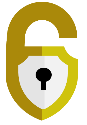 psnc.org.uk/ds; psnc.org.uk/dsptk; and psnc.org.uk/dstemplates.Pharmacy contractors with queries about the original template or questions about DSPTK may contact it@psnc.org.uk. 